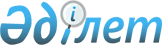 Об утверждении Правил присвоения национальных идентификационных номеров государственным ценным бумагам
					
			Утративший силу
			
			
		
					Постановление Правления Агентства Республики Казахстан по регулированию и надзору финансового рынка и финансовых организаций от 29 октября 2008 года N 158. Зарегистрировано в Министерстве юстиции Республики Казахстан 10 декабря 2008 года N 5393. Утратило силу постановлением Правления Национального Банка Республики Казахстан от 18 апреля 2014 года № 53      Сноска. Утратило силу постановлением Правления Национального Банка РК от 18.04.2014 № 53 (вводится в действие по истечении десяти календарных дней после дня его первого официального опубликования).      В целях совершенствования нормативных правовых актов, регулирующих рынок ценных бумаг, Правление Агентства Республики Казахстан по регулированию и надзору финансового рынка и финансовых организаций (далее - Агентство) ПОСТАНОВЛЯЕТ: 



      1. Утвердить прилагаемые Правила присвоения национальных идентификационных номеров государственным ценным бумагам. 



      2. Настоящее постановление вводится в действие по истечении четырнадцати дней со дня его государственной регистрации в Министерстве юстиции Республики Казахстан. 



      3. Со дня введения в действие настоящего постановления признать утратившими силу нормативные правовые акты, согласно приложению к настоящему постановлению. 



      4. Департаменту лицензирования (Каскаманова Н.К.): 



      1) совместно с Юридическим департаментом (Сарсенова Н.В.) принять меры к государственной регистрации настоящего постановления в Министерстве юстиции Республики Казахстан; 



      2) в десятидневный срок со дня государственной регистрации настоящего постановления в Министерстве юстиции Республики Казахстан довести его до сведения заинтересованных подразделений Агентства и Объединения юридических лиц "Ассоциация финансистов Казахстана". 



      5. Службе Председателя Агентства (Кенже А.А.) принять меры к публикации настоящего постановления в средствах массовой информации Республики Казахстан. 



      6. Контроль за исполнением настоящего постановления возложить на заместителя Председателя Агентства Байсынова М.Б.        Председатель                                 Е. Бахмутова Приложение к постановлению    

Правления Агентства Республики 

Казахстан по регулированию и  

надзору финансового рынка и   

финансовых организаций от 29  

октября 2008 года № 158        

Перечень нормативных правовых актов, 

признаваемых утратившими силу 

      1. Постановление Директората Национальной комиссии Республики Казахстан по ценным бумагам от 15 мая 2001 года № 828 "Об утверждении Правил присвоения национальных идентификационных номеров государственным ценным бумагам" (зарегистрированное в Реестре государственной регистрации нормативных правовых актов под № 1569). 



      2. Постановление Правления Национального Банка Республики Казахстан по ценным бумагам от 16 апреля 2003 года № 114 "О внесении изменений и дополнений в постановление Директората Национальной комиссии Республики Казахстан по ценным бумагам от 15 мая 2001 года № 828 "Об утверждении Правил присвоения национальных идентификационных номеров государственным ценным бумагам", зарегистрированное в Министерстве юстиции Республики Казахстан под № 1569" (зарегистрированное в Реестре государственной регистрации нормативных правовых актов под № 2312). 



      3. Постановление Правления Агентства Республики Казахстан по регулированию и надзору финансового рынка и финансовых организаций от 25 октября 2004 года № 301 "О внесении изменений в постановление Директората Национальной комиссии Республики Казахстан по ценным бумагам от 15 мая 2001 года № 828 "Об утверждении Правил присвоения национальных идентификационных номеров государственным ценным бумагам", зарегистрированное в Министерстве юстиции Республики Казахстан под № 1569" (зарегистрированное в Реестре государственной регистрации нормативных правовых актов под № 3240). 



      4. Постановление Правления Агентства Республики Казахстан по регулированию и надзору финансового рынка и финансовых организаций от 26 марта 2005 года № 104 "О внесении изменений и дополнений в постановление Директората Национальной комиссии Республики Казахстан по ценным бумагам от 15 мая 2001 года № 828 "Об утверждении Правил присвоения национальных идентификационных номеров государственным ценным бумагам" (зарегистрированное в Реестре государственной регистрации нормативных правовых актов под № 3593). 



      5. Постановление Правления Агентства Республики Казахстан по регулированию и надзору финансового рынка и финансовых организаций от 22 августа 2008 года № 139 "О внесении дополнений и изменения в постановление Директората Национальной комиссии Республики Казахстан по ценным бумагам от 15 мая 2001 года № 828 "Об утверждении Правил присвоения национальных идентификационных номеров государственным ценным бумагам" (зарегистрированное в Реестре государственной регистрации нормативных правовых актов под № 5299). Утверждены постановлением     

Правления Агентства Республики 

Казахстан по регулированию и  

надзору финансового рынка и   

финансовых организаций от     

29 октября 2008 года № 158     

Правила присвоения национальных идентификационных 

номеров государственным ценным бумагам       Настоящие Правила устанавливают порядок присвоения государственным органом, осуществляющим государственное регулирование и надзор финансового рынка и финансовых организаций (далее - уполномоченный орган), национальных идентификационных номеров государственным ценным бумагам, выпускаемым Министерством финансов Республики Казахстан, Национальным Банком Республики Казахстан и местными исполнительными органами города республиканского значения, столицы, и учета национальных идентификационных номеров, присвоенных государственным ценным бумагам.  

Глава 1. Условия присвоения национальных 

идентификационных номеров государственным ценным бумагам 

      1. В настоящих Правилах используются следующие понятия: 



      1) ответственный сотрудник - работник уполномоченного органа, ответственный за присвоение НИН; 



      2) национальный идентификационный номер (национальные идентификационные номера) - буквенно-цифровой код, присваиваемый уполномоченным органом эмиссионным ценным бумагам в целях их идентификации и систематизации учета (далее - НИН); 



      3) эмитент - Министерство финансов Республики Казахстан, Национальный Банк Республики Казахстан и местный исполнительный орган города республиканского значения, столицы. 



      2. Присвоение НИН государственным ценным бумагам предполагаемого выпуска производится уполномоченным органом на основании письменного запроса эмитента, составленного в произвольной форме и содержащего следующие сведения о данном выпуске (далее - запрос): 



      1) вид государственных ценных бумаг - их полное наименование или общеупотребительное обозначение (сокращенное наименование, аббревиатура); 



      2) валюта выпуска; 



      3) срок обращения; 



      4) порядковый номер выпуска в соответствии с используемой эмитентом нумерацией; 



      5) предполагаемая дата размещения; 



      6) для государственных ценных бумаг Министерства финансов Республики Казахстан и Национального Банка Республики Казахстан, не указанных в приложении 1 к настоящим Правилам, - характеристика данных ценных бумаг по следующим признакам: 

      являются ли эти ценные бумаги бездокументарными или документарными; 

      являются ли эти ценные бумаги дисконтными (вознаграждение по которым выплачивается в виде дисконта - положительной разницы между номинальной стоимостью и ценой размещения - одновременно с погашением этих ценных бумаг и в пределах их номинальной стоимости) или купонными (вознаграждение по которым выплачивается в виде купона - суммы, подлежащей периодической (одно- или неоднократной) выплате сверх номинальной стоимости в соответствии с условиями выпуска данных ценных бумаг); 

      предусматривают ли условия выпуска этих ценных бумаг индексацию их номинальной стоимости и вознаграждения по ним к какому-либо показателю; 

      если эти ценные бумаги являются купонными, - предусматривают ли условия их выпуска размещение по цене, отличающейся от номинальной стоимости этих ценных бумаг (с дисконтом или с премией), то есть, являются ли эти ценные бумаги дисконтно-купонными; 



      7) для государственных ценных бумаг местных исполнительных органов города республиканского значения, столицы характеристика данных ценных бумаг по следующим видам: 

      среднесрочные; 

      долгосрочные; 

      среднесрочные индексированные; 

      долгосрочные индексированные. 



      3. Допускается составление запроса на присвоение НИН государственным ценным бумагам для более чем одного предполагаемого Министерством финансов Республики Казахстан, Национальным Банком Республики Казахстан или местным исполнительным органом города республиканского значения, столицы выпуска, в том числе и на определенный период времени вперед. 



      4. После получения запроса ответственный сотрудник проверяет правильность его составления в части: 



      1) полноты сведений, подлежащих указанию в запросе в соответствии с пунктом 2 настоящих Правил; 



      2) правильности указания обозначения вида государственных ценных бумаг в соответствии с постановлениями Правительства Республики Казахстан или Национального Банка Республики Казахстан, предусматривающими выпуск соответствующего вида государственных ценных бумаг; 



      3) соответствия обозначения вида государственных ценных бумаг параметрам их предполагаемого выпуска, указанным в подпунктах 2)-7) пункта 2 настоящих Правил; 



      4) соответствия порядкового номера предполагаемого выпуска государственных ценных бумаг имеющейся у уполномоченного органа информации о предыдущих выпусках государственных ценных бумаг данного вида. 



      5. При соответствии сведений, указанных в запросе, требованиям пунктов 2-4 настоящих Правил ответственный сотрудник: 



      1) выстраивает НИН в соответствии с приложениями 1-4 к настоящим Правилам; 



      2) проверяет отсутствие аналогичных НИН, находящихся в обращении выпусков ценных бумаг; 



      3) присваивает НИН. 



      6. Уполномоченный орган рассматривает запрос эмитента на присвоение НИН в течение двух рабочих дней со дня получения запроса (за исключением случая, установленного абзацем вторым настоящего пункта). 

      В случае, если эмитентом запрашивается присвоение НИН государственным ценным бумагам для шести и более предполагаемых выпусков, уполномоченный орган присваивает НИН в течении трех рабочих дней со дня получения запроса от эмитента. 



      7. При обнаружении в запросе ошибочных и(или) неполных сведений уполномоченный орган направляет эмитенту письменное обоснование не присвоения НИН с указанием причин. 

      При соответствии сведений, указанных в запросе, уполномоченный орган письменно информирует эмитента о присвоении НИН.  

Глава 2. Учет присвоенных НИН 

      8. Учет НИН, присвоенных государственным ценным бумагам, осуществляется путем ведения: 



      1) журнала регистрации НИН, присвоенных государственным ценным бумагам в виде журнала-реестра на бумажном носителе (далее - Журнал); 



      2) электронного журнала регистрации НИН, присвоенных государственным ценным бумагам в виде электронной базы данных (далее - Электронный журнал); 



      3) файлов переписки по вопросам присвоения НИН государственным ценным бумагам (далее - Файлы переписки). 



      9. Содержание Журнала и содержание Электронного журнала идентичны между собой и включают в себя следующие данные: 



      1) порядковый номер записи о присвоении НИН; 



      2) вид государственных ценных бумаг, которым присвоен НИН; 



      3) наименование эмитента государственных ценных бумаг, которым присвоен НИН; 



      4) валюта эмиссии государственных ценных бумаг, которым присвоен НИН; 



      5) числовое обозначение порядкового номера эмиссии государственных ценных бумаг, которым присвоен НИН, в соответствии с используемой эмитентом нумерацией; 



      6) дата присвоения НИН; 



      7) присвоенный НИН; 



      8) основание для присвоения НИН (дата и номер запроса); 



      9) фамилия и инициалы ответственного сотрудника. 



      10. При заполнении Журнала (Электронного журнала) в части данных о виде государственных ценных бумаг, которым присвоен НИН, используются установленные постановлениями Правительства Республики Казахстан или Национального Банка Республики Казахстан, предусматривающими выпуск соответствующего вида государственных ценных бумаг, либо общеупотребительные обозначения (сокращенные наименования, аббревиатуры) видов государственных ценных бумаг. При этом для одного и того же вида государственных ценных бумаг с одним и тем же сроком обращения не используются различные обозначения. 



      11. При заполнении Журнала (Электронного журнала) в части данных о наименовании эмитента государственных ценных бумаг, которым присвоен НИН: 



      1) в отношении Министерства финансов Республики Казахстан допускается использование сокращенного наименования "Минфин" или аббревиатуры "МФ"; 



      2) в отношении Национального Банка Республики Казахстан допускается использование сокращенного наименования "НацБанк" или аббревиатуры "НБ"; 



      3) в случае, если исходя из данных обозначения вида государственных ценных бумаг однозначно следует, что их эмитентом является только Министерство финансов Республики Казахстан или только Национальный Банк Республики Казахстан, соответствующая графа Журнала (соответствующее поле Электронного журнала) не заполняется; 



      4) в отношении местных исполнительных органов не используются сокращенные наименования. 



      12. Записи о присвоении НИН подлежат внесению в Журнал и в Электронный журнал в день присвоения НИН. 

      Каждая запись в Журнале о присвоении НИН подтверждается подписью ответственного сотрудника. 

      По окончании Журнала на его титульный лист вносится запись "Всего в журнале содержится (порядковый номер последней записи о присвоении НИН) записей о присвоении НИН", указывается дата окончания Журнала в произвольном формате, ставится подпись ответственного сотрудника. 

      Вновь открываемый Журнал начинается с порядкового номера записи о присвоении НИН, превышающего порядковый номер последней записи в предыдущем Журнале на единицу. 

      Незавершенная запись о присвоении НИН из одного Журнала в другой не переносится. Такая запись аннулируется путем перечеркивания знаком "Z" в каждой графе. 



      13. Работники уполномоченного органа, осуществляющие ведение Электронного журнала, обеспечивают защиту от внесения в него несанкционированных изменений. 



      14. Документы, представленные для присвоения НИН, подшиваются в файл переписки в хронологическом порядке. 



      15. Все листы документов, включенных в файлы переписки, нумеруются в нижнем правом углу. По окончании файла переписки в него включается опись содержащихся в нем документов, на первом листе которой делается запись "Всего в данном файле содержится (порядковый номер последнего (верхнего) листа последнего документа) листов документов с (дата в формате "день, месяц, год") по (дата в формате "день, месяц, год")" и ставится подпись ответственного сотрудника. Приложение 1 к Правилам  

присвоения национальных  

идентификационных номеров 

государственным ценным   

бумагам                   

Таблица кодов отдельных видов государственных ценных бумаг Приложение 2 к Правилам  

присвоения национальных  

идентификационных номеров 

государственным ценным   

бумагам                   

Построение 

национального идентификационного номера 

государственных ценных бумаг 

      1. Для построения НИН государственных ценных бумаг Республики Казахстан используются арабские цифры и прописные (заглавные) буквы латинского алфавита (за исключением букв "I" и "О"). 



      2. НИН включает в себя двенадцать последовательных символов (считая слева направо), не разделенных каким-либо знаком препинания, и состоит из трех частей: 



      1) символы, расположенные на первой и второй позициях, обозначают двухбуквенный код страны эмитента (для Республики Казахстан используется код "KZ"); 



      2) символы, расположенные на третьей-одиннадцатой позициях, являются основным номером, составляемым в соответствии с пунктами 3-9 настоящего приложения; 



      3) символ, расположенный на двенадцатой позиции, является контрольной цифрой, которая рассчитывается в соответствии с пунктом 10 настоящего приложения. 



      3. Символ, расположенный на третьей позиции НИН, обозначает эмитента государственных ценных бумаг: 

      1) "K" - Министерство финансов Республики Казахстан; 

      2) "W" - Национальный Банк Республики Казахстан; 

      3) "А" - местный исполнительный орган города Алматы; 

      4) "Z" - местный исполнительный орган города Астаны. 



      4. Символ, расположенный на четвертой позиции НИН, обозначает код государственных ценных бумаг: 



      1) символ "1" - бездокументарные дисконтные и дисконтно-купонные ценные бумаги, условия выпуска которых не предусматривают индексацию их номинальной стоимости и выплачиваемого по ним вознаграждения; 



      2) символ "2" - бездокументарные купонные ценные бумаги, условия выпуска которых не предусматривают индексацию их номинальной стоимости и выплачиваемого по ним вознаграждения; 



      3) символ "3" - бездокументарные дисконтные и дисконтно-купонные ценные бумаги, условия выпуска которых предусматривают частичную или полную индексацию их номинальной стоимости и выплачиваемого по ним вознаграждения к какому-либо показателю; 



      4) символ "4" - бездокументарные купонные ценные бумаги, условия выпуска которых предусматривают частичную или полную индексацию их номинальной стоимости и выплачиваемого по ним вознаграждения к какому-либо показателю; 



      5) символ "5" - документарные дисконтные и дисконтно-купонные ценные бумаги, условия выпуска которых не предусматривают индексацию их номинальной стоимости и выплачиваемого по ним вознаграждения; 



      6) символ "6" - документарные купонные ценные бумаги, условия выпуска которых не предусматривают индексацию их номинальной стоимости и выплачиваемого по ним вознаграждения; 



      7) символ "7" - документарные дисконтные и дисконтно-купонные ценные бумаги, условия выпуска которых предусматривают частичную или полную индексацию их номинальной стоимости и выплачиваемого по ним вознаграждения к какому-либо показателю; 



      8) символ "8" - документарные купонные ценные бумаги, условия выпуска которых предусматривают частичную или полную индексацию их номинальной стоимости и выплачиваемого по ним вознаграждения к какому-либо показателю; 



      9) символ "9" - бездокументарные купонные ценные бумаги, выпущенные в целях компенсации вкладов граждан Республики Казахстан; 



      10) символ "А" - бездокументарные купонные ценные бумаги, размещение и погашение которых осуществляется по номинальной стоимости, при этом в течение срока обращения выплачивается вознаграждение, именуемое индексированным купоном; 



      11) символ "В" - бездокументарные купонные ценные бумаги, размещение и погашение которых осуществляется по номинальной стоимости, при этом в течение срока обращения выплачивается вознаграждение, именуемое индексированным купоном; 



      12) символ "С" - бездокументарные купонные ценные бумаги, размещение и погашение которых осуществляется по номинальной стоимости, при этом в течение срока обращения выплачивается вознаграждение, именуемое индексированным купоном; 



      13) символ "D" - бездокументарные купонные ценные бумаги, размещение и погашение которых осуществляется по номинальной стоимости, при этом в течение срока обращения выплачивается определенное при размещении вознаграждение, называемое купоном; 



      14) символ "Е" - среднесрочные ценные бумаги местных исполнительных органов города республиканского значения, столицы; 



      15) символ "F" - долгосрочные ценные бумаги местных исполнительных органов города республиканского значения, столицы; 



      16) символ "G" - среднесрочные индексированные ценные бумаги местных исполнительных органов города республиканского значения, столицы; 



      17) символ "Н" - долгосрочные индексированные ценные бумаги местных исполнительных органов города республиканского значения, столицы. 



      5. Коды отдельных видов государственных ценных бумаг, используемые при заполнении четвертой позиции НИН, приведены в приложении 1. 



      6. Символ, расположенный на пятой позиции НИН, обозначает валюту выпуска: 

      1) "K" - казахстанский тенге; 

      2) "U" - доллар США; 

      3) "E" - евро. 



      7. Символ, расположенный на шестой позиции НИН, обозначает единицу измерения срока обращения государственных ценных бумаг: 

      1) "Y" - годы; 

      2) "M" - месяцы; 

      3) "W" - недели; 

      4) "D" - дни. 



      8. Символы, расположенные на седьмой и восьмой позициях НИН, обозначают срок обращения государственных ценных бумаг в соответствующей единице измерения. 

      В случае, если срок обращения составляет менее десяти соответствующих единиц измерения, в седьмой позиции указывается символ "0" (ноль). 



      9. Символы, расположенные на девятой, десятой и одиннадцатой позициях НИН, обозначают порядковый номер выпуска государственных ценных бумаг в соответствии с нумерацией, используемой их эмитентом. 

      В случае, если порядковый номер выпуска составляет менее ста, в девятой позиции указывается символ "0" (ноль). 

      В случае, если порядковый номер выпуска составляет менее десяти, в десятой позиции (в дополнение к символу "0" в девятой позиции) указывается символ "0" (ноль). 

      В случае, если порядковый номер выпуска превышает девятьсот девяносто девять, его первая цифра не указывается. 



      10. Контрольная цифра рассчитывается следующим образом: 



      1) шаг 1: заполняются первые одиннадцать позиций в соответствии с подпунктом 1) пункта 2 и пунктами 3-9 настоящего приложения; 



      2) шаг 2: расположенные на позициях буквенные символы заменяются числами в соответствии с приложением 4 ; 



      3) шаг 3: каждая цифра полученного числового ряда (начиная с его правого края) умножается на коэффициент: "2" - для цифр, находящихся на нечетных позициях, или "1" - для цифр, находящихся на четных позициях; 



      4) шаг 4: суммируются цифры ряда, полученного в результате выполнения шага 3; 



      5) шаг 5: если сумма, полученная в результате выполнения шага 4, оканчивается на "0", то контрольной цифрой является "0". В противном случае, контрольной цифрой является результат вычитания суммы, полученной в результате выполнения шага 4, из числа, превышающего данную сумму и являющегося минимальным из кратных десяти. Приложение 3 к Правилам  

присвоения национальных  

идентификационных номеров 

государственным ценным   

бумагам                   

Пример присвоения 

национального идентификационного номера 

государственным ценным бумагам       Дано (условия примера): 

      Министерство финансов Республики Казахстан выпускает в обращение государственные краткосрочные казначейские обязательства со сроком обращения шесть месяцев (далее - МЕККАМ); порядковый номер эмиссии - 123. 

Шаг 1:       В результате национальный идентификационный номер МЕККАМ данной эмиссии (без контрольной цифры на двенадцатой позиции) выглядит следующим образом: 

Шаг 2:       Замена буквенных символов числами в соответствии с приложением 4: 

Шаг 3:       Умножение цифр полученного числового ряда (начиная с его правого края) на коэффициент: "2" - для цифр, находящихся на нечетных позициях, или "1" - для цифр, находящихся на четных позициях: 

      числовой ряд (результат выполнения шага 3): коэффициенты умножения: результат умножения: 

Шаг 4:       Суммирование цифр ряда, полученного в результате выполнения шага 3: 1 + 1 + 8 + 3 + 6 + 1 + 1 + 8 + 1 + 2 + 9 + 4 + 1 + 0 + 6 + 2 + 2 + 6 = 62 

Шаг 5:       Поскольку сумма, полученная в результате выполнения шага 4, не заканчивается на "0", определяется число, превышающее данную сумму и являющееся минимальным из кратных десяти. Для суммы 62 таким числом является 70. Соответственно, контрольная цифра равна 8 (70 - 62). 

      Полный национальный идентификационный номер государственных ценных бумаг данной эмиссии равен: Приложение 4 к Правилам  

присвоения национальных  

идентификационных номеров 

государственным ценным   

бумагам                   

Таблица перевода буквенных символов в числа 
					© 2012. РГП на ПХВ «Институт законодательства и правовой информации Республики Казахстан» Министерства юстиции Республики Казахстан
				Вид ценной бумаги Код Государственное краткосрочное казначейское обязательство 

Республики Казахстан, выпускаемое Министерством финансов 

Республики Казахстан (МЕККАМ) 1 Государственное среднесрочное казначейское обязательство 

Республики Казахстан, выпускаемое Министерством финансов 

Республики Казахстан (МЕОКАМ) 2 Государственное долгосрочное казначейское обязательство 

Республики Казахстан, выпускаемое Министерством финансов 

Республики Казахстан (МЕУКАМ) D Государственное среднесрочное индексированное 

казначейское обязательство Республики Казахстан, 

выпускаемое Министерством финансов Республики Казахстан 

(МОИКАМ) C Государственное долгосрочное индексированное казначейское 

обязательство Республики Казахстан, выпускаемое 

Министерством финансов Республики Казахстан (МУИКАМ) B Государственное долгосрочное сберегательное казначейское 

обязательство Республики Казахстан, выпускаемое 

Министерством финансов Республики Казахстан (МЕУЖКАМ) A Государственное краткосрочное казначейское валютное 

обязательство Республики Казахстан, выпускаемое 

Министерством финансов Республики Казахстан (МЕКАВМ) 3 Государственное среднесрочное казначейское валютное 

обязательство Республики Казахстан, выпускаемое 

Министерством финансов Республики Казахстан (МЕОКАВМ) 4 Государственное индексированное казначейское 

обязательство Республики Казахстан, выпускаемое 

Министерством финансов Республики Казахстан (МЕИКАМ) 4 Национальная сберегательная облигация государственного 

внутреннего займа Республики Казахстан, выпускаемая 

Министерством финансов Республики Казахстан (НСО) 2 Краткосрочная нота Национального Банка Республики 

Казахстан, номинированная в тенге 1 Краткосрочная нота Национального Банка Республики 

Казахстан, номинированная в иностранной валюте 3 Государственная специальная компенсационная казначейская 

облигация (МАОКО)" 9 Номера 

позиций Символы Комментарий 1-2 KZ Обозначение страны эмитента ( подпункт 1) 

пункта 2 приложения 2) 3 К Обозначение эмитента государственных ценных 

бумаг: Министерству финансов Республики 

Казахстан как эмитенту государственных ценных 

бумаг соответствует символ "К" ( пункт 3 

приложения 2 и условия примера) 4 1 Обозначение кода государственных ценных 

бумаг: МЕККАМ соответствует символ "1" ( пункт 

4 приложения 2 и приложение 1 ) 5 К Обозначение валюты выпуска: номинальная 

стоимость МЕККАМ выражается в казахстанских 

тенге, которым соответствует символ "К" 

( пункт 6 приложения 2) 6 М Обозначение единицы измерения срока обращения 

государственных ценных бумаг: срок обращения 

МЕККАМ измеряется в месяцах, которым 

соответствует символ "М" ( пункт 7 приложения 

2) 7-8 06 Обозначение срока обращения государственных 

ценных бумаг в месяцах: поскольку срок 

обращения МЕККАМ данного выпуска составляет 

менее 10 месяцев, в седьмой позиции 

указывается символ "0" (ноль) ( пункт 8 

приложения 2 и условия примера) 9-11 123 Обозначение порядкового номера выпуска 

государственных ценных бумаг ( пункт 9 

приложения 2 и условия примера) K Z K 1 K M 0 6 1 2 3 1 9 3 3 1 9 1 1 9 2 1 0 6 1 2 3 1 9 3 3 1 9 1 1 9 2 1 0 6 1 2 3 1 2 1 2 1 2 1 2 1 2 1 2 1 2 1 2 1 1 8 3 6 1 1 8 1 2 9 4 1 0 6 2 2 6 K Z K 1 K M 0 6 1 2 3 8 A 10 F 15 L 20 R 25 W 30 B 11 G 16 M 21 S 26 X 31 C 12 H 17 N 22 T 27 Y 32 D 13 J 18 P 23 U 28 Z 33 E 14 K 19 Q 24 V 29 